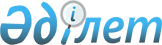 "2018-2020 жылдарға арналған Қызылжар аудандық бюджеті туралы" Солтүстік Қазақстан облысы Қызылжар аудандық мәслихатының 2017 жылғы 22 желтоқсандағы № 22/1 шешіміне өзгерістер енгізу туралыСолтүстік Қазақстан облысы Қызылжар ауданы мәслихатының 2018 жылғы 26 сәуірдегі № 26/10 шешімі. Солтүстік Қазақстан облысының Әділет департаментінде 2018 жылғы 10 мамырда № 4713 болып тіркелді
      Қазақстан Республикасының 2008 жылғы 4 желтоқсандағы Бюджет кодексінің 106, 109-1-баптарына, "Қазақстан Республикасындағы жергілікті мемлекеттік басқару және өзін-өзі басқару туралы" Қазақстан Республикасының 2001 жылғы 23 қаңтардағы Заңының 6-бабына сәйкес Солтүстік Қазақстан облысының Қызылжар аудандық мәслихаты ШЕШІМ ҚАБЫЛДАДЫ:
      1. "2018-2020 жылдарға арналған Қызылжар аудандық бюджеті туралы" Солтүстік Қазақстан облысы Қызылжар аудандық мәслихаттың 2017 жылғы 22 желтоқсандағы № 22/1 шешіміне (2018 жылғы 19 қаңтарда Қазақстан Республикасы нормативтік құқықтық актілерінің эталондық бақылау банкінде жарияланды, нормативтік құқықтық актілерді мемлекеттік тіркеу тізілімінде № 4497 болып тіркелді) келесі өзгерістер енгізілсін:
      1 тармақ келесі редакцияда мазмұндалсын:
      " 1. Сәйкесінше 1, 2 және 3-қосымшаларға сәйкес 2018-2020 жылдарға, соның ішінде 2018 жылға арналған Қызылжар аудандық бюджет мынадай көлемдерде бекітілсін:
      1) кірістер – 4 834 641,9 мың теңге, соның ішінде:
      салықтық түсімдер – 755 102 мың теңге;
      салықтық емес түсімдер – 13 641,4 мың теңге;
      негізгі капиталды сатудан түсетін түсімдер – 50 677 мың теңге;
      трансферттер түсімі – 4 015 221,5 мың теңге;
      2) шығындар – 4 853 696,6 мың теңге;
      3) таза бюджеттік кредиттеу – 83 451,5 мың теңге, соның ішінде:
      бюджеттік кредиттер – 115 484,5 мың теңге;
      бюджеттік кредиттерді өтеу – 32 033 мың теңге;
      4) қаржы активтерімен операциялар бойынша сальдо – 0 мың теңге, соның ішінде:
      қаржы активтерін сатып алу – 0 мың теңге;
      мемлекеттің қаржы активтерін сатудан түсетін түсімдер – 0 мың теңге;
      5) бюджет тапшылығы (профициті) – - 102 506,2 мың теңге;
      6) бюджет тапшылығын қаржыландыру (профицитін пайдалану) – 102 506,2 мың теңге:
      қарыздар түсімі – 115 440 мың теңге;
      қарыздарды өтеу – 32 033 мың теңге;
      бюджет қаражатының пайдаланылатын қалдықтары – 19 099,2 мың теңге.";
      14 тармақ келесі редакцияда мазмұндалсын:
      "14. 2018 жылға ауданның жергілікті атқарушы органның резерві 12 500 мың теңге сомасында бекітілсін.";
      көрсетілген шешімнің 1, 4 қосымшалары осы шешімнің 1, 2 қосымшаларына сәйкес жаңа редакцияда мазмұндалсын.
      2. Осы шешім 2018 жылғы 1 қаңтардан бастап қолданысқа енгізіледі. 2018 жылға арналған Қызылжар ауданының бюджетi
      Кестенің жалғасы
      Кестенің жалғасы 2018 жылға арналған Қызылжар ауданының ауылдық округтерiнiң бюджеттiк бағдарламалары
      Кестенің жалғасы
					© 2012. Қазақстан Республикасы Әділет министрлігінің «Қазақстан Республикасының Заңнама және құқықтық ақпарат институты» ШЖҚ РМК
				
      Солтүстік Қазақстан облысы
Қызылжар аудандық мәслихаты
сессиясының төрағасы,
Солтүстік Қазақстан облысы
Қызылжар аудандық
мәслихатының хатшысы 

А.Молдахметова
Аудандық мәслихат сессиясының 2018 жылғы 26 сәуірдегі № 26/10 шешіміне 1 қосымшаАудандық мәслихат сессиясының 2017 жылғы 22 желтоқсандағы № 22/1 шешіміне 1 қосымша
Санаты
Санаты
Санаты
Атауы
Сомасы, мың теңге
Сыныбы
Сыныбы
Атауы
Сомасы, мың теңге
Ішкі сыныбы
Атауы
Сомасы, мың теңге
1
2
3
4
5
1) Кірістер
4 834 641,9
1
Салықтық түсімдер
755 102
01
Табыс салығы
29 964
2
Жеке табыс салығы
29 964
03
Әлеуметтiк салық
313 620
1
Әлеуметтiк салық
313 620
04
Меншiкке салынатын салықтар
313 119
1
Мүлiкке салынатын салықтар
262 245
3
Жер салығы
4 432
4
Көлiк құралдарына салынатын салық
41 576
5
Бірыңғай жер салығы
4 866
05
Тауарларға, жұмыстарға және қызметтерге салынатын iшкi салықтар
90 488
2
Акциздер
5 648
3
Табиғи және басқа да ресурстарды пайдаланғаны үшiн түсетiн түсiмдер
58 198
4
Кәсiпкерлiк және кәсiби қызметтi жүргiзгенi үшiн алынатын алымдар
26 642
08
Заңдық маңызы бар әрекеттерді жасағаны және (немесе) оған уәкілеттігі бар мемлекеттік органдар немесе лауазымды адамдар құжаттар бергені үшін алынатын міндетті төлемдер
7 911
1
Мемлекеттік баж
7 911
2
Салықтық емес түсiмдер
13 641,4
01
Мемлекеттік меншіктен түсетін кірістер
6 680,4
5
Мемлекет меншігіндегі мүлікті жалға беруден түсетін кірістер
6 641
7
Мемлекеттік бюджеттен берілген кредиттер бойынша сыйақылар
39,4
04
Мемлекеттік бюджеттен қаржыландырылатын, сондай-ақ Қазақстан Республикасы Ұлттық Банкінің бюджетінен (шығыстар сметасынан) қамтылатын және қаржыландырылатын мемлекеттік мекемелер салатын айыппұлдар, өсімпұлдар, санкциялар, өндіріп алулар
521
1
Мұнай секторы ұйымдарынан түсетін түсімдерді қоспағанда, мемлекеттік бюджеттен қаржыландырылатын, сондай-ақ Қазақстан Республикасы Ұлттық Банкінің бюджетінен (шығыстар сметасынан) қамтылатын және қаржыландырылатын мемлекеттік мекемелер салатын айыппұлдар, өсімпұлдар, санкциялар, өндіріп алулар
521
06
Басқа да салықтық емес түсiмдер
6 440
1
Басқа да салықтық емес түсiмдер
6 440
3
Негізгі капиталды сатудан түсетін түсімдер
50 677
03
Жердi және материалдық емес активтердi сату
50 677
1
Жерді сату
50 000
2
Материалдық емес активтерді сату
677
4
Трансферттердің түсімдері
4 015 221,5
02
Мемлекеттiк басқарудың жоғары тұрған органдарынан түсетiн трансферттер
4 015 221,5
2
Облыстық бюджеттен түсетiн трансферттер
4 015 221,5
Функционалдық топ
Функционалдық топ
Функционалдық топ
Атауы
Сомасы, мың теңге
Әкiмшi
Атауы
Сомасы, мың теңге
Бағдарлама
Атауы
Сомасы, мың теңге
1
2
3
4
5
2) Шығындар
4 853 696,6
1
Жалпы сипаттағы мемлекеттiк қызметтер
368 128,5
112
Аудан (облыстық маңызы бар қала) мәслихатының аппараты
16 671,0
001
Аудан (облыстық маңызы бар қала) мәслихатының қызметін қамтамасыз ету жөніндегі қызметтер
16 322,0
003
Мемлекеттік органның күрделі шығыстары
349,0
122
Аудан (облыстық маңызы бар қала) әкімінің аппараты
114 269,0
001
Аудан (облыстық маңызы бар қала) әкімінің қызметін қамтамасыз ету жөніндегі қызметтер
105 293,0
003
Мемлекеттік органның күрделі шығыстары
8 976,0
123
Қаладағы аудан, аудандық маңызы бар қала, кент, ауыл, ауылдық округ әкімінің аппараты
116 564,5
001
Қаладағы аудан, аудандық маңызы бар қаланың, кент, ауыл, ауылдық округ әкімінің қызметін қамтамасыз ету жөніндегі қызметтер
112 935,5
022
Мемлекеттік органның күрделі шығыстары
3 629,0
459
Ауданның (облыстық маңызы бар қаланың) экономика және қаржы бөлімі
52 357,9
003
Салық салу мақсатында мүлікті бағалауды жүргізу
2 213,0
010
Жекешелендіру, коммуналдық меншікті басқару, жекешелендіруден кейінгі қызмет және осыған байланысты дауларды реттеу
12 601,9
001
Ауданның (облыстық маңызы бар қаланың) экономикалық саясаттын қалыптастыру мен дамыту, мемлекеттік жоспарлау, бюджеттік атқару және коммуналдық меншігін басқару саласындағы мемлекеттік саясатты іске асыру жөніндегі қызметтер
32 835,0
015
Мемлекеттік органның күрделі шығыстары
1 000,0
113
Жергілікті бюджеттерден берілетін ағымдағы нысаналы трансферттер
3 708,0
495
Ауданның (облыстық маңызы бар қаланың) құрылыс, сәулет, тұрғын үй-коммуналдық шаруашылығы, жолаушылар көлігі және автомобиль жолдары бөлімі
68 266,1
001
Жергілікті деңгейде сәулет, құрылыс, тұрғын үй-коммуналдық шаруашылық, жолаушылар көлігі және автомобиль жолдары саласындағы мемлекеттік саясатты іске асыру жөніндегі қызметтер
32 989,0
003
Мемлекеттік органның күрделі шығыстары
2 175,0
113
Жергілікті бюджеттерден берілетін ағымдағы нысаналы трансферттер
33 102,1
2
Қорғаныс
12 001,0
122
Аудан (облыстық маңызы бар қала) әкімінің аппараты
12 001,0
005
Жалпыға бірдей әскери міндетті атқару шеңберіндегі іс-шаралар
6 460,0
006
Аудан (облыстық маңызы бар қала) ауқымындағы төтенше жағдайлардың алдын алу және оларды жою
5 075,0
007
Аудандық (қалалық) ауқымдағы дала өрттерінің, сондай-ақ мемлекеттік өртке қарсы қызмет органдары құрылмаған елдi мекендерде өрттердің алдын алу және оларды сөндіру жөніндегі іс-шаралар
466,0
4
Бiлiм беру
3 070 346,0
464
Ауданның (облыстық маңызы бар қаланың) білім бөлімі
317 008,0
009
Мектепке дейінгі тәрбие мен оқыту ұйымдарының қызметін қамтамасыз ету
78 227,0
040
Мектепке дейінгі білім беру ұйымдарында мемлекеттік білім беру тапсырысын іске асыруға
238 781,0
123
Қаладағы аудан, аудандық маңызы бар қала, кент, ауыл, ауылдық округ әкімінің аппараты
7 135,0
005
Ауылдық жерлерде балаларды мектепке дейін тегін алып баруды және кері алып келуді ұйымдастыру
7 135,0
464
Ауданның (облыстық маңызы бар қаланың) білім бөлімі
2 551 357,0
003
Жалпы білім беру
2 505 349,0
006
Балаларға қосымша білім беру
46 008,0
465
Ауданның (облыстық маңызы бар қаланың) дене шынықтыру және спорт бөлімі
46 440,0
017
Балалар мен жасөспірімдерге спорт бойынша қосымша білім беру
46 440,0
464
Ауданның (облыстық маңызы бар қаланың) білім бөлімі
148 406,0
001
Жергілікті деңгейде білім беру саласындағы мемлекеттік саясатты іске асыру жөніндегі қызметтер 
17 264,0
005
Ауданның (облыстық маңызы бар қаланың) мемлекеттік білім беру мекемелер үшін оқулықтар мен оқу-әдiстемелiк кешендерді сатып алу және жеткізу
76 260,0
015
Жетім баланы (жетім балаларды) және ата-аналарының қамқорынсыз қалған баланы (балаларды) күтіп-ұстауға қамқоршыларға (қорғаншыларға) ай сайынғы ақшалай қаражат төлемі
22 691,0
023
Әдістемелік жұмыс
19 020,0
029
Балалар мен жасөспірімдердің психикалық денсаулығын зерттеу және халыққа психологиялық-медициналық-педагогикалық консультациялық көмек көрсету
13 171,0
6
Әлеуметтiк көмек және әлеуметтiк қамсыздандыру
372 409,0
451
Ауданның (облыстық маңызы бар қаланың) жұмыспен қамту және әлеуметтік бағдарламалар бөлімі
10 729,0
005
Мемлекеттік атаулы әлеуметтік көмек
10 729,0
464
Ауданның (облыстық маңызы бар қаланың) білім бөлімі
14 226,0
030
Патронат тәрбиешілерге берілген баланы (балаларды) асырап бағу
7 717,0
031
Жетім балаларды және ата-аналарының қамқорынсыз қалған, отбасылық үлгідегі балалар үйлері мен асыраушы отбасыларындағы балаларды мемлекеттік қолдау
6 509,0
451
Ауданның (облыстық маңызы бар қаланың) жұмыспен қамту және әлеуметтік бағдарламалар бөлімі
347 454,0
002
Жұмыспен қамту бағдарламасы
144 496,0
007
Жергілікті өкілетті органдардың шешімі бойынша мұқтаж азаматтардың жекелеген топтарына әлеуметтік көмек
20 117,0
010
Үйден тәрбиеленіп оқытылатын мүгедек балаларды материалдық қамтамасыз ету
1 251,0
014
Мұқтаж азаматтарға үйде әлеуметтiк көмек көрсету
86 459,0
017
Мүгедектерді оңалту жеке бағдарламасына сәйкес, мұқтаж мүгедектерді міндетті гигиеналық құралдармен және ымдау тілі мамандарының қызмет көрсетуін, жеке көмекшілермен қамтамасыз ету
4 285,0
023
Жұмыспен қамту орталықтарының қызметін қамтамасыз ету
37 265,0
001
Жергілікті деңгейде халық үшін әлеуметтік бағдарламаларды жұмыспен қамтуды қамтамасыз етуді іске асыру саласындағы мемлекеттік саясатты іске асыру жөніндегі қызметтер
25 425,0
011
Жәрдемақыларды және басқа да әлеуметтік төлемдерді есептеу, төлеу мен жеткізу бойынша қызметтерге ақы төлеу
410,0
050
Қазақстан Республикасында мүгедектердің құқықтарын қамтамасыз ету және өмір сүру сапасын жақсарту жөніндегі 2012 - 2018 жылдарға арналған іс-шаралар жоспарын іске асыру
27 746,0
7
Тұрғын үй-коммуналдық шаруашылық
266 892,0
495
Ауданның (облыстық маңызы бар қаланың) құрылыс, сәулет, тұрғын үй-коммуналдық шаруашылығы, жолаушылар көлігі және автомобиль жолдары бөлімі
216 734,0
007
Коммуналдық тұрғын үй қорының тұрғын үйін жобалау және (немесе) салу, реконструкциялау
198 982,0
033
Инженерлік-коммуникациялық инфрақұрылымды жобалау, дамыту және (немесе) жайластыру
17 752,0
123
Қаладағы аудан, аудандық маңызы бар қала, кент, ауыл, ауылдық округ әкімінің аппараты
6 551,0
014
Елді мекендерді сумен жабдықтауды ұйымдастыру
6 551,0
495
Ауданның (облыстық маңызы бар қаланың) құрылыс, сәулет, тұрғын үй-коммуналдық шаруашылығы, жолаушылар көлігі және автомобиль жолдары бөлімі
18 589,9
013
Коммуналдық шаруашылықты дамыту
590,0
058
Ауылдық елді мекендердегі сумен жабдықтау және су бұру жүйелерін дамыту
17 999,9
123
Қаладағы аудан, аудандық маңызы бар қала, кент, ауыл, ауылдық округ әкімінің аппараты
8 432,0
008
Елді мекендердегі көшелерді жарықтандыру
8 182,0
009
Елді мекендердің санитариясын қамтамасыз ету
250,0
495
Ауданның (облыстық маңызы бар қаланың) құрылыс, сәулет, тұрғын үй-коммуналдық шаруашылығы, жолаушылар көлігі және автомобиль жолдары бөлімі
16 585,1
029
Елдi мекендердi абаттандыру және көгалдандыру
16 585,1
8
Мәдениет, спорт, туризм және ақпараттық кеңістiк
178 591,5
123
Қаладағы аудан, аудандық маңызы бар қала, кент, ауыл, ауылдық округ әкімінің аппараты
29 284,0
006
Жергілікті деңгейде мәдени-демалыс жұмыстарын қолдау
29 284,0
455
Ауданның (облыстық маңызы бар қаланың) мәдениет және тілдерді дамыту бөлімі
35 917,0
003
Мәдени-демалыс жұмысын қолдау
35 917,0
465
Ауданның (облыстық маңызы бар қаланың) дене шынықтыру және спорт бөлімі
27 608,0
001
Жергілікті деңгейде дене шынықтыру және спорт саласындағы мемлекеттік саясатты іске асыру жөніндегі қызметтер
9 877,0
006
Аудандық (облыстық маңызы бар қалалық) деңгейде спорттық жарыстар өткiзу
650,0
007
Әртүрлi спорт түрлерi бойынша аудан (облыстық маңызы бар қала) құрама командаларының мүшелерiн дайындау және олардың облыстық спорт жарыстарына қатысуы
9 635,0
032
Ведомстволық бағыныстағы мемлекеттік мекемелерінің және ұйымдарының күрделі шығыстары
7 446,0
495
Ауданның (облыстық маңызы бар қаланың) құрылыс, сәулет, тұрғын үй-коммуналдық шаруашылығы, жолаушылар көлігі және автомобиль жолдары бөлімі
2 000,0
021
Cпорт объектілерін дамыту
2 000,0
455
Ауданның (облыстық маңызы бар қаланың) мәдениет және тілдерді дамыту бөлімі
38 678,0
006
Аудандық (қалалық) кiтапханалардың жұмыс iстеуi
34 840,0
007
Мемлекеттiк тiлдi және Қазақстан халқының басқа да тiлдерін дамыту
3 838,0
456
Ауданның (облыстық маңызы бар қаланың) ішкі саясат бөлімі
10 560,0
002
Мемлекеттік ақпараттық саясат жүргізу жөніндегі қызметтер
10 560,0
455
Ауданның (облыстық маңызы бар қаланың) мәдениет және тілдерді дамыту бөлімі
13 872,0
001
Жергілікті деңгейде тілдерді және мәдениетті дамыту саласындағы мемлекеттік саясатты іске асыру жөніндегі қызметтер
8 686,0
032
Ведомстволық бағыныстағы мемлекеттік мекемелерінің және ұйымдарының күрделі шығыстары
1 463,0
113
Жергілікті бюджеттерден берілетін ағымдағы нысаналы трансферттер
3 723,0
456
Ауданның (облыстық маңызы бар қаланың) ішкі саясат бөлімі
20 672,5
001
Жергілікті деңгейде ақпарат, мемлекеттілікті нығайту және азаматтардың әлеуметтік сенімділігін қалыптастыру саласында мемлекеттік саясатты іске асыру жөніндегі қызметтер
13 406,5
003
Жастар саясаты саласында іс-шараларды іске асыру
7 266,0
10
Ауыл, су, орман, балық шаруашылығы, ерекше қорғалатын табиғи аумақтар, қоршаған ортаны және жануарлар дүниесін қорғау, жер қатынастары
180 373,0
459
Ауданның (облыстық маңызы бар қаланың) экономика және қаржы бөлімі
29 540,0
099
Мамандарға әлеуметтік қолдау көрсету жөніндегі шараларды іске асыру
29 540,0
462
Ауданның (облыстық маңызы бар қаланың) ауыл шаруашылығы бөлімі
22 828,0
001
Жергілікті деңгейде ауыл шаруашылығы саласындағы мемлекеттік саясатты іске асыру жөніндегі қызметтер
22 828,0
473
Ауданның (облыстық маңызы бар қаланың) ветеринария бөлімі
35 632,0
001
Жергілікті деңгейде ветеринария саласындағы мемлекеттік саясатты іске асыру жөніндегі қызметтер
16 228,0
006
Ауру жануарларды санитарлық союды ұйымдастыру
350,0
007
Қаңғыбас иттер мен мысықтарды аулауды және жоюды ұйымдастыру
2 600,0
008
Алып қойылатын және жойылатын ауру жануарлардың, жануарлардан алынатын өнімдер мен шикізаттың құнын иелеріне өтеу
2 700,0
009
Жануарлардың энзоотиялық аурулары бойынша ветеринариялық іс-шараларды жүргізу
9 689,0
010
Ауыл шаруашылығы жануарларын сәйкестендіру жөніндегі іс-шараларды өткізу
4 065,0
495
Ауданның (облыстық маңызы бар қаланың) құрылыс, сәулет, тұрғын үй-коммуналдық шаруашылығы, жолаушылар көлігі және автомобиль жолдары бөлімі
416,0
010
Ауыл шаруашылығы объектілерін дамыту
416,0
463
Ауданның (облыстық маңызы бар қаланың) жер қатынастары бөлімі
13 263,0
001
Аудан (облыстық маңызы бар қала) аумағында жер қатынастарын реттеу саласындағы мемлекеттік саясатты іске асыру жөніндегі қызметтер
13 263,0
473
Ауданның (облыстық маңызы бар қаланың) ветеринария бөлімі
78 694,0
011
Эпизоотияға қарсы іс-шаралар жүргізу
78 694,0
12
Көлік және коммуникация
82 744,0
495
Ауданның (облыстық маңызы бар қаланың) құрылыс, сәулет, тұрғын үй-коммуналдық шаруашылығы, жолаушылар көлігі және автомобиль жолдары бөлімі
82 744,0
023
Автомобиль жолдарының жұмыс істеуін қамтамасыз ету
81 744,0
039
Әлеуметтік маңызы бар қалалық (ауылдық), қала маңындағы және ауданішілік қатынастар бойынша жолаушылар тасымалдарын субсидиялау
1 000,0
13
Басқалар
30 179,9
469
Ауданның (облыстық маңызы бар қаланың) кәсіпкерлік бөлімі
8 500,0
001
Жергілікті деңгейде кәсіпкерлікті дамыту саласындағы мемлекеттік саясатты іске асыру жөніндегі қызметтер
8 500,0
123
Қаладағы аудан, аудандық маңызы бар қала, кент, ауыл, ауылдық округ әкімінің аппараты
9 179,9
040
Өңірлерді дамытудың 2020 жылға дейінгі бағдарламасы шеңберінде өңірлерді экономикалық дамытуға жәрдемдесу бойынша шараларды іске асыру
9 179,9
459
Ауданның (облыстық маңызы бар қаланың) экономика және қаржы бөлімі
12 500,0
012
Ауданның (облыстық маңызы бар қаланың) жергілікті атқарушы органының резерві
12 500,0
14
Борышқа қызмет көрсету
39,4
459
Ауданның (облыстық маңызы бар қаланың) экономика және қаржы бөлімі
39,4
021
Жергілікті атқарушы органдардың облыстық бюджеттен қарыздар бойынша сыйақылар мен өзге де төлемдерді төлеу бойынша борышына қызмет көрсету
39,4
15
Трансферттер
291 992,3
459
Ауданның (облыстық маңызы бар қаланың) экономика және қаржы бөлімі
291 992,3
006
Нысаналы пайдаланылмаған (толық пайдаланылмаған) трансферттерді қайтару
122,3
024
Заңнаманы өзгертуге байланысты жоғары тұрған бюджеттің шығындарын өтеуге төменгі тұрған бюджеттен ағымдағы нысаналы трансферттер
179 592,0
038
Cубвенциялар
111 328,0
051
Жергілікті өзін-өзі басқару органдарына берілетін трансферттер
950,0
3) Таза бюджеттік кредиттеу
83 451,5
Бюджеттік кредиттер
115 484,5
10
Ауыл, су, орман, балық шаруашылығы, ерекше қорғалатын табиғи аумақтар, қоршаған ортаны және жануарлар дүниесін қорғау, жер қатынастары
115 484,5
459
Ауданның (облыстық маңызы бар қаланың) экономика және қаржы бөлімі
115 484,5
018
Мамандарды әлеуметтік қолдау шараларын іске асыру үшін бюджеттік кредиттер
115 484,5
Санаты
Сыныбы
Ішкі сыныбы
Атауы
Сомасы, мың теңге
5
Бюджеттік кредиттерді өтеу
32 033,0
01
Бюджеттік кредиттерді өтеу
32 033,0
1
Мемлекеттік бюджеттен берілген бюджеттік кредиттерді өтеу
32 033,0
4) Қаржы активтерімен операциялар бойынша сальдо
0,0
Қаржы активтерін сатып алу
0,0
Санаты
Сыныбы
Ішкі сыныбы
Атауы
Сомасы, мың теңге
6
Мемлекеттің қаржы активтерін сатудан түсетін түсімдер
0,0
5) Бюджет тапшылығы (профициті)
-102 506,2
6) Бюджет тапшылығын қаржыландыру (профицитін пайдалану)
102 506,2
7
Қарыздар түсімдері
115 440,0
01
Мемлекеттік ішкі қарыздар
115 440,0
2
Қарыз алу келісім-шарттары
115 440,0
Функционалдық топ
Функционалдық топ
Функционалдық топ
Атауы
Сомасы, мың теңге
Әкiмшi
Әкiмшi
Атауы
Сомасы, мың теңге
Бағдарлама
Атауы
Сомасы, мың теңге
16
Қарыздарды өтеу
32 033,0
459
Ауданның (облыстық маңызы бар қаланың) экономика және қаржы бөлімі
32 033,0
005
Жергілікті атқарушы органның жоғары тұрған бюджет алдындағы борышын өтеу
32 033,0
Санаты
Сыныбы
Ішкі сыныбы
Атауы
Сомасы, мың теңге
8
Бюджет қаражатының пайдаланылатын қалдықтары
19 099,2Аудандық мәслихат сессиясының 2018 жылғы 26 сәуірдегі № 26/10 шешіміне 2 қосымшаАудандық мәслихат сессиясының 2017 жылғы 22 желтоқсандағы № 22/1 шешіміне 4 қосымша
Функционалдық топ
Функционалдық топ
Функционалдық топ
Барлығы
Әкiмшi
Әкiмшi
Әкiмшi
Барлығы
Бағдарлама
Бағдарлама
Барлығы
Атауы
Барлығы
1
2
3
4
5
Барлығы
177 146,4
1
Жалпы сипаттағы мемлекеттiк қызметтер 
116 564,5
123
Қаладағы аудан, аудандық маңызы бар қала, кент, ауыл, ауылдық округ әкімінің аппараты
116 564,5
001
Қаладағы аудан, аудандық маңызы бар қаланың, кент, ауыл, ауылдық округ әкімінің қызметін қамтамасыз ету жөніндегі қызметтер
112 935,5
022
Мемлекеттік органдардың күрделі шығыстары
3 629,0
4
Бiлiм беру
7 135,0
123
Қаладағы аудан, аудандық маңызы бар қала, кент, ауыл, ауылдық округ әкімінің аппараты
7 135,0
005
Ауылдық жерлерде балаларды мектепке дейін тегін алып баруды және кері алып келуді ұйымдастыру
7 135,0
7
Тұрғын үй-коммуналдық шаруашылық
14 983,0
123
Қаладағы аудан, аудандық маңызы бар қала, кент, ауыл, ауылдық округ әкімінің аппараты
14 983,0
014
Елді мекендерді сумен жабдықтауды ұйымдастыру
6 551,0
008
Елді мекендердегі көшелерді жарықтандыру
8 182,0
009
Елді мекендердің санитариясын қамтамасыз ету
250,0
8
Мәдениет, спорт, туризм және ақпараттық кеңістiк
29 284,0
123
Қаладағы аудан, аудандық маңызы бар қала, кент, ауыл, ауылдық округ әкімінің аппараты
29 284,0
006
Жергілікті деңгейде мәдени-демалыс жұмыстарын қолдау
29 284,0
13
Басқалар
9 179,9
123
Қаладағы аудан, аудандық маңызы бар қала, кент, ауыл, ауылдық округ әкімінің аппараты
9 179,9
040
Өңірлерді дамытудың 2020 жылға дейінгі бағдарламасы шеңберінде өңірлерді экономикалық дамытуға жәрдемдесу бойынша шараларды іске асыру
9 179,9
соның iшiнде
соның iшiнде
соның iшiнде
соның iшiнде
соның iшiнде
соның iшiнде
соның iшiнде
соның iшiнде
соның iшiнде
соның iшiнде
Асаново
Березов
Бугровое
Вагулино
Виноградов
Лесной
Налобино
Новоникольск
Рассвет
Светлопольск
12 328,6
24 336,9
12 387,4
25 885,0
12 738,0
15 507,0
19 691,0
17 820,0
20 069,0
16 383,5
10 824,0
15 567,0
10 029,0
11 329,0
11 242,0
8 575,0
12 289,0
13 183,0
12 915,0
10 611,5
10 824,0
15 567,0
10 029,0
11 329,0
11 242,0
8 575,0
12 289,0
13 183,0
12 915,0
10 611,5
10 824,0
14 367,0
10 029,0
11 129,0
10 042,0
8 546,0
11 289,0
13 183,0
12 915,0
10 611,5
1 200,0
200,0
1 200,0
29,0
1 000,0
0,0
2 089,0
663,0
1 986,0
0,0
0,0
0,0
636,0
400,0
1 361,0
0,0
2 089,0
663,0
1 986,0
0,0
0,0
0,0
636,0
400,0
1 361,0
2 089,0
663,0
1 986,0
636,0
400,0
1 361,0
1 012,0
2 652,0
437,0
1 388,0
1 246,0
781,0
5 103,0
150,0
1 281,0
933,0
1 012,0
2 652,0
437,0
1 388,0
1 246,0
781,0
5 103,0
150,0
1 281,0
933,0
1 391,0
403,0
257,0
4 500,0
1 012,0
1 261,0
437,0
985,0
989,0
781,0
603,0
150,0
1 031,0
933,0
250,0
0,0
2 968,0
984,0
10 222,0
0,0
5 688,0
0,0
3 601,0
4 243,0
1 578,0
0,0
2 968,0
984,0
10 222,0
0,0
5 688,0
0,0
3 601,0
4 243,0
1 578,0
2 968,0
984,0
10 222,0
5 688,0
3 601,0
4 243,0
1 578,0
492,6
1 060,9
274,4
960,0
250,0
463,0
2 299,0
250,0
1 230,0
1 900,0
492,6
1 060,9
274,4
960,0
250,0
463,0
2 299,0
250,0
1 230,0
1 900,0
492,6
1 060,9
274,4
960,0
250,0
463,0
2 299,0
250,0
1 230,0
1 900,0